T.C.SAKARYA ÜNİVERSİTESİMÜHENDİSLİK FAKÜLTESİMÜHENDİSLİK TASARIMIBAŞLIKHAZIRLAYANAdı SoyadıDANIŞMANÜnvanı Adı SoyadıARALIK 2018İÇİNDEKİLERÖZET  (En fazla 1 sayfa olmalıdır.)Ele aldığınız konunun özetini kısa ve sade bir şekilde yazınız. GİRİŞEle alınan konu hakkında genel bilgiler bu bölümde verilmelidir. Ele alınan konu ile ilgili geniş bir literatür çalışması bu bölümde verilebilir.Ayrıca çalışmada verilmesi düşünülen bütün TEKNİK ve TEORİK bilgiler YALNIZCA bu bölümde verilmelidir. Çözüm anlatılırken teorik bilgi VERİLMEMELİDİRPROBLEMİN TANIMI Bu bölümde çalışılan konuda belirlenen problemin ne olduğu açık, sade ve anlaşılır bir şekilde ifade edilmelidir. Problemin nasıl çözüleceği, hangi metotların kullanılacağından bahsedilmemelidir.PROBLEMİN ÇÖZÜMÜ İÇİN ÖNERİLEN YÖNTEMBu bölümde bahsedilen problemin nasıl çözüleceği adım adım gösterilmedir. Eğer önerilen yöntem belirli adımları kapsıyor ise bu adımlar sırasıyla (Aşağıdaki örnek1, örnek 2 ve örnek 3’te gösterildiği gibi) verilebilir. Aşağıdaki formatları kullanabilirsiniz, ekleyebilir, kendi çözüm adımlarınıza göre oluşturabilirsiniz.Örnek 1Örnek 2Örnek 3PROBLEMİN ÇÖZÜMÜBu bölümde tanımlanan problemin önerilen çözüm yöntemi takip edilerek nasıl çözüleceği ile ilgili küçük bir örnek sunulmalıdır. Bu bölümde teorik ve tanımlayıcı bilgiler olmamalıdır. Bölüm 3 belirlemiş olduğunuz, adımlara sadık kalınarak çözüm anlatılmalıdır. Örneğin örnek 2 göre problemimizi çözeceğimizi varsayarsak, bu bölümü anlatmaya şu şekilde devam edeceğiz.1.Aşama: Mevcut Sistemin İncelenmesiMevcut sistemi nasıl incelediğimiz burada anlatılmalı (TEORİK VE KONU ANLATIMI KOYMAYINIZ, GEREKLİ İSE GİRİŞ BÖLÜME KOYABİLİRSİNİZ)2. Aşama: Problemleri veya Geliştirilmesi Gereken Alanların BelirlenmesiBu aşama ile ilgili verilmek istenen bilgiler verilmelidir (TEORİK VE KONU ANLATIMI KOYMAYINIZ, GEREKLİ İSE GİRİŞ BÖLÜME KOYABİLİRSİNİZ)3. Aşama: Uygun Çözüm Tekniğinin SeçimiBu aşama ile ilgili verilmek istenen bilgiler verilmelidir (TEORİK VE KONU ANLATIMI KOYMAYINIZ, GEREKLİ İSE GİRİŞ BÖLÜME KOYABİLİRSİNİZ)4.Aşama: Problemin çözümü ve elde edilen sonuçlarBu aşama ile ilgili verilmek istenen bilgiler verilmelidir (TEORİK VE KONU ANLATIMI KOYMAYINIZ, GEREKLİ İSE GİRİŞ BÖLÜME KOYABİLİRSİNİZ)BÖLÜM 5. GERÇEKCİ KISITLAR VE KOŞULLAR ALTINDA DEĞERLENDİRMEMüdek Ölçüt 3 gereği olarak tasarım çalışmasının aşağıdaki açıklamalar ışığında değerlendirilmesi bu bölümde yapılmalıdır.Müdek Çıktıları ÖLÇÜT 3: Karmaşık bir sistemi, süreci, cihazı veya ürünü gerçekçi kısıtlar ve koşullar altında, belirli gereksinimleri karşılayacak şekilde tasarlama becerisi; bu amaçla modern tasarım yöntemlerini uygulama becerisi. (Gerçekçi kısıtlar ve koşullar tasarımın niteliğine göre, ekonomi, çevre sorunları, sürdürülebilirlik, üretilebilirlik, etik, sağlık, güvenlik, sosyal ve politik sorunlar gibi ögeleri içerirler.) Bu çalışmada, incelediğiniz problem ile ilgili elde ettiğiniz çözüm yukarıda belirtilen 1- ekonomi,2- çevre sorunları3- sürdürülebilirlik4- üretilebilirlik5-etik6-sağlık7-güvenlik8-sosyal ve politik sorunlarKısıt ve koşullar altındaki değerlendirmelerinizi bu bölüme yazabilirsiniz. Örneğin, çalışmanızı ekonomik açıdan değerlendirmek istiyorsunuz, önerdiğiniz çözümün fizibilitesi, yapılabilirlik analizi, çalışmanın maliyeti, satış potansiyeli, pazar durumu gibi yorumlarınızı bu bölüme yazabilirsiniz.Çalışmanızı, sağlık açısından da değerlendirmek istiyorsunuz, elde ettiğiniz sonuçlar çalışanların sağlığını,  çevre sağlığını, tüketicilerin sağlığını nasıl etkilemektedir gibi buna benzer değerlendirmelerinizi yazabilirsiniz. Özetlersek, çalışmanızı yukarıda bahsi geçen kısıt ve koşullardan EN AZ BİR ADET ( sekizine göre de yorum yapılabilir)  göre yorum yapılmasını bekliyoruz.BÖLÜM 6. SONUÇBu bölümde elde edilen sonuçlar paylaşılmalıdır. Tasarım çalışmasının temel amacı; ikinci dönem yapılacak olan bitirme çalışmasının hangi firmadahangi probleminhangi verilerle vehangi metot(lar)Kullanılarak yapılacağının belirlenmiş olması beklenmektedir.KAYNAKLARBu bölümde yalnızca okunan ve incelenen çalışmalar verilmelidir. Bir başka çalışma içinde geçen fakat okunmayan ve incelenmeyen çalışmalar buraya yazılmamalıdır. Her kaynak ise mutlaka metin içinde atıfta bulunulmalıdır. Kaynaklar alfabetik olarak sıralanmalıdır. Kaynak yazımı ile ilgili örnekler aşağıda verilmiştir.Metin İçinde Kaynak Gösterimi------------------.----------------------------------------.------------------------------------------------------------------------------------------------------(Cömert, 2016).Kubat (2016) -----------------------------------------------------------------.----------------------------------------------------------------------------……………………(Yazgan, 2015), ( Torkul, 2013), (Taşkın, 2012).Kaynakça YazımıBildiri:Cömert, S.E, S. Gül, H.R. Yazgan ve S. Kır, Zaman Pencereli Araç Rotalama Problemi için İki     Aşamalı Bir Çözüm Yöntemi Önerisi, Yöneylem Araştırması ve Endüstri Mühendisliği     (YAEM) 35. Ulusal Kongresi, Orta Doğu Teknik Üniversitesi, Ankara, 2015.Gökler H.S, S.E. Cömert, Ö. Uygun and K. Ardıç, Analyzing the Factor That Effects      Working Life of Bandsaw Blades Based on Taguchi-Fuzzy Method, ISITES2015, Valencia,      2015.Kitap:Kubat, C. , MATLAB: Yapay Zeka ve Mühendislik Uygulamaları, Besiz Yayınları,      ISBN: 978-605-86639-2-3, Sakarya, Türkiye, Kasım,2012.Makale:Kubat, C., and B. Yüce, A hybrid intelligent approach for supply chain management system.     Journal of Intelligent Manufacturing, 23(4), 1237–1244, 2010.Yazgan, H.R, S.E. Cömert ve C. Arslan, Talep ve kapasite kısıtlı optimizasyon problemi       için  yeni bir melez algoritma, Endüstri Mühendisliği Dergisi, 25, 1-2, 2014. İnternet Kaynağı:https://tr.wikipedia.org/wiki/Montaj_hatt%C4%B1_dengeleme (son erişim tarihi)Son hali (Alfabetik)Tasarım ve Bitirme İçin kullanılacak Kaynakların son hali aşağıdaki gibi alfabetik sıralanmalı, NUMARA KULLANILMAMALI, başlık 14 punto times new roman, metin 12 punto times New Roman, olacak şekilde aşağıdaki gibi son hale getirilir.KaynaklarCömert, S.E, S. Gül, H.R. Yazgan ve S. Kır, Zaman Pencereli Araç Rotalama Problemi için İki     Aşamalı Bir Çözüm Yöntemi Önerisi, Yöneylem Araştırması ve Endüstri Mühendisliği     (YAEM) 35. Ulusal Kongresi, Orta Doğu Teknik Üniversitesi, Ankara, 2015.Gökler H.S, S.E. Cömert, Ö. Uygun and K. Ardıç, Analyzing the Factor That Effects      Working Life of Bandsaw Blades Based on Taguchi-Fuzzy Method, ISITES2015, Valencia,      2015.Kubat, C. , MATLAB: Yapay Zeka ve Mühendislik Uygulamaları, Besiz Yayınları,      ISBN: 978-605-86639-2-3, Sakarya, Türkiye, Kasım,2012.Kubat, C., and B. Yüce, A hybrid intelligent approach for supply chain management system.     Journal of Intelligent Manufacturing, 23(4), 1237–1244, 2010.Yazgan, H.R, S.E. Cömert ve C. Arslan, Talep ve kapasite kısıtlı optimizasyon problemi      için  yeni bir melez algoritma, Endüstri Mühendisliği Dergisi, 25, 1-2, 2014.https://tr.wikipedia.org/wiki/Montaj_hatt%C4%B1_dengeleme (son erişim tarihi)SAYFA DÜZENİTasarım Çalışmasında hazırlanacak çalışmanın sayfa düzeni aşağıdaki ölçülerde olmalıdır.Kenar BoşluklarıÜst		2,5Alt 		2,5Sol		2,5Alt		2,5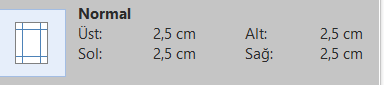 TABLO VE ŞEKİL ÖRNEKLERİTablo ve şekil yazıları koyu ve içindeki yazılar times new roman, 10 punto olmalıdır.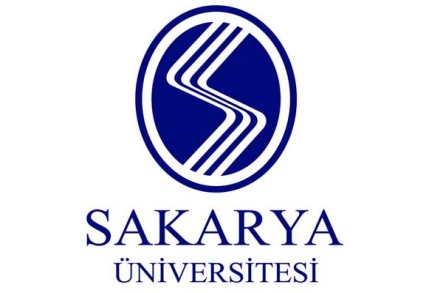 Şekil 1. Sakarya Üniversitesi logo                            Tablo 1. Tablo örneğiÇözüm AşamalarıYapılan İşÇözüm Aracı10-1 Tam sayılı programlamaLINGO2Olaylar arası İlişki kurulmasıRapidminer3Meta-Sezgisel Model GeliştirilmesiGenetik Algoritma4Problemin SimülasyonuSIMIO5Sonuçların KarşılaştırılmasıSPSS-ANOVA TestiAşamalarAşama1Mevcut sistemin incelenmesi2Problemlerin veya geliştirilmesi gereken alanların belirlenmesi3Uygun çözüm yönteminin seçimi4Problemin çözülmesi ve sonuçlarÇözüm AşamalarıYöntemKullanılan Program1Doğrusal ProgramlamaLINGO2Genetik AlgoritmaC++3Parçacık Sürüsü AlgoritmasıMATLAB, C#4BenzetimSIMIO, PromodelIsıtma Hızı (β)°C/dakKademe 1Kademe 2Isıtma Hızı (β)°C/dakPik Sıcaklığı, KPik Sıcaklığı, K5797.0974.210821.7993.315829.41008.420833.21023.6